 Câmara Municipal de Itaquaquecetuba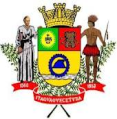 Estado de São Paulo		  INDICAÇÃO Nº       1212          /2016.	          INDICO À MESA, nos termos regimentais, que seja oficiado ao Exmo. Sr. Prefeito Municipal, solicitando que seja realizado em caráter de urgência, o serviço de tapa buraco, na Rua Mombuca, altura do número 628,  localizado no  Bairro Recanto Mônica, neste município. Plenário Vereador Maurício Alves Braz, 21 de Novembro de 2016. CELSO REISVereador.PSDB